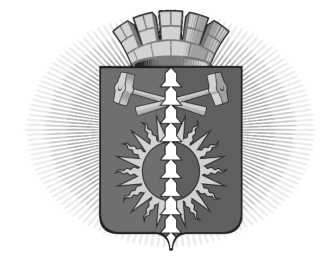 АДМИНИСТРАЦИЯ  ГОРОДСКОГО ОКРУГА ВЕРХНИЙ ТАГИЛПОСТАНОВЛЕНИЕО внесении изменений Положение об использованиисредств экономии фонда оплаты труда работников Администрации городского округа Верхний ТагилВ соответствии с Трудовым кодексом Российской Федерации, Федеральным законом от 06 октября 2003 года № 131-ФЗ «Об общих принципах организации местного самоуправления в Российской Федерации», в целях материального стимулирования работников Администрации городского округа Верхний Тагил, Уставом городского округа Верхний Тагил, Администрация городского округа Верхний ТагилПОСТАНОВЛЯЕТ:1. Внести в Положение об использовании средств экономии фонда оплаты труда работников Администрации городского округа Верхний Тагил, утвержденное постановлением Администрации городского округа Верхний Тагил от 16.12.2015 № 1354 (далее – Положение), следующие изменения:1) подподпункт 3.2.1.4. подпункта 3.2.1. пункта 3.1. раздела III «Использование средств экономии фонда оплаты труда» Положения изложить в новой редакции:«3.2.1.4. Дополнительное премирование по итогам отчетного периода (квартал, год) - в размере до пяти должностных окладов. Дополнительное премирование рассчитывается пропорционально отработанному времени за отчетный период (квартал, год).».3. Настоящее постановление опубликовать на официальном сайте городского округа Верхний Тагил в сети Интернет (www.go-vtagil.ru).  Глава городского округаВерхний Тагил                                        подпись                             В.Г. Кириченко   От 16.12.2020     № 671г. Верхний Тагилг. Верхний Тагилг. Верхний Тагил